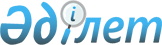 О мерах по обеспечению отгрузки зерна и продуктов его переработки в Республику УзбекистанРаспоряжение Премьер-Министра Республики Казахстан от 29 мая 1998 г. N 98-р

      В целях обеспечения отгрузки зерна и продуктов его переработки в Республику Узбекистан в рамках межгосударственных поставок поручить закрытому акционерному обществу "Продовольственная контрактная корпорация": 

      1. Забронировать для отгрузки в августе-декабре 1998 года зерно государственных ресурсов в следующих объемах: 

      пшеница мягкая третьего класса - 300 тысяч тонн; 

      пшеница твердая классная - 50 тысяч тонн. 

      2. Провести переговоры с Государственной акционерной корпорацией "Узхлебопродукт" (Республика Узбекистан) по вопросам условий поставок зерна государственных ресурсов в Республику Узбекистан. 



 

      Премьер-Министр 

 
					© 2012. РГП на ПХВ «Институт законодательства и правовой информации Республики Казахстан» Министерства юстиции Республики Казахстан
				